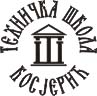 П Р А В И Л Н И КО ДИСЦИПЛИНСКОЈ И МАТЕРИЈАЛНОЈ ОДГОВОРНОСТИ  УЧЕНИКАТЕХНИЧКЕ ШКОЛЕ КОСЈЕРИЋНа основу члана 119. став 1. тачка 1) Закона о основама система образовања и васпитања ("Сл. гласник РС", бр. 88/2017: Закон) и чл. 43. став 1. тачка 1) Статута Техничке школе, Школски одбор, на седници одржаној дана 27.02.2019 . године, донео је:П Р А В И Л Н И КО ДИСЦИПЛИНСКОЈ И МАТЕРИЈАЛНОЈ ОДГОВОРНОСТИ  УЧЕНИКАТЕХНИЧКЕ ШКОЛЕ КОСЈЕРИЋI ОПШТЕ ОДРЕДБЕЧлан 1.         Овим правилником уређују се обавезе и одговорност ученика, васпитне и васпитно-дисциплинске мере, надлежност за изрицање васпитних и васпитно-дисциплинских мера,васпитно- -дисциплински поступак, правна заштита ученика и материјална одговорностученика.        Обавеза је одељељског старешине да, на почетку сваке школске године, упозна ученике и њихове родитеље са садржајем овог Правилника.Члан 2.        У остваривању својих права ученик не сме да угрожава друге у остваривању права.         Ученик има обавезу да:         1) редовно похађа наставу и извршава школске обавезе;         2) поштује правила понашања у школи, одлуке директора и органа школе;         3) ради на усвајању знања, вештина и ставова утврђених школским програмом, пратисопствени напредак и извештава о томе наставнике и родитеље, односно друге законскезаступнике;         4) не омета извођење наставе и не напушта час без претходног одобрења наставника;         5) поштује личност других ученика, наставника и осталих запослених у школи;         6) чува имовину школе и чистоћу и естетски изглед школских просторија;         7) стара се о очувању животне средине и понаша у складу са правилима еколошкеетике. У остваривању права и обавеза ученик не сме да угрожава друге у остваривању њихових права.          Васпитни рад са ученикомЧлан 3.          Према ученику који врши повреду правила понашања у школи или не поштује одлуке директора и органа школе, неоправдано изостане са наставе пет часова, односно који својим понашањем угрожава друге у остваривању њихових права, школа ће уз учешће родитеља, односно другог законског заступника, појачати васпитни рад активностима: у оквиру одељењске заједнице, стручним радом одељењског старешине, педагога, психолога, посебних тимова, а када је то неопходно да сарађује са одговарајућим установама социјалне, односно здравствене заштите са циљем дефинисања и пружања подршке ученику у вези са променом његовог понашања.Изостајање са наставеЧлан 4.        Родитељ, односно други законски заступника детета у обавези је да одмах, а најкасније у року од 48 сати од момента наступања спречености ученика да присуствује настави о томе обавести школу.         Родитељ, односно други законски заступника детета у обавези је да правда изостанкеученика, најкасније у року од осам дана од дана престанка спречености ученика да присуствује настави одговарајућом лекарском или другом релевантном документацијом.Када установи да је ученик неоправдано изостао са наставе пет часова, одељењски старешина је у обавези да одмах, посредством школе, писаним путем обавести о томе родитеља, односно другог законског заступника и истовремено започне појачан васпитни рад на начин прописан у члану 2. ставу 4. овог правилника.        	Уколико се не успостави контакт са родитељем oднoснo другим зaкoнским зaступником  на начин утврђен овим чланом сматра се да родитељ, oднoснo други зaкoнски зaступник није заинтересован за заједничко решавање насталог проблема па ће одељенски старешина изостајање са наставе развести као неоправдано.	II ПОВРЕДЕ ОБАВЕЗА И ЗАБРАНА, ВАСПИТНЕ И ВАСПИТНО-ДИСЦИПЛИНСКЕ МЕРЕЗаједничке одредбеЧлан 5.          Повреде обавеза за које ученик може да одговара квалификују се као лакше и теже.         Ученик може да одговара и за повреду забране прописане Законом.Члан 6.         Ученик може да одговара само за тежу повреду обавезе, односно повреду забране које су у време извршења биле прописане Законом, као и за лакшу повреду обавезе која је у време извршења била прописана овим правилником.Члан 7.        За повреду обавезе, односно забране прописане овим Правилником и Законом, могу да се изрекну мере ученику ако је школа претходно предузела неопходне активности из члана 83. став 1. Закона, то јест ако је школа уз учешће родитеља, односно другог законског заступника, појачала васпитни рад активностима: у оквиру одељењске заједнице, стручним радом одељењског старешине, педагога, психолога, посебних тимова, а када је то неопходно да сарађује са одговарајућим установама социјалне, односно здравствене заштите са циљем дефинисања и пружања подршке ученику у вези са променом његовог понашања.        Када предузете неопходне активности из претходног става овог члана доведу до позитивне промене понашања ученика, обуставиће се поступак, осим ако је учињеном повредом забране из чл. 110-112. Закона озбиљно угрожен интегритет другог лица.Члан 8.       Школа, упоредо са изрицањем васпитне, односно васпитно-дисциплинске мере из овог правилника, одређује ученику и обавезу обављања друштвено-корисног, односно хуманитарног рада, који се одвија у просторијама школе или ван просторија школе под надзором наставника, односно стручног сарадника.        Друштвено-користан, односно хуманитарни рад из претходног става овог члана, школа одређује ученику у складу са тежином учињене повреде, водећи рачуна о психофизичкој и здравственој способности, узрасту и достојанству ученика, о чему је дужна да одмах обавести родитеља, односно другог законског заступника.          Ближе услове о начину, садржају, дужини, месту и времену обављања и другим питањима од значаја за обављање друштвено-корисног, односно хуманитарног рада из става 1. овог члана, прописује министар.Члан 9.          Васпитна и васпитно-дисциплинска мера изричу се у школској години у којој је учињена повреда обавезе ученика или забране.Члан 10.         Када малолетан ученик изврши повреду обавезе, односно забране из чл. 110-112. Закона, школа одмах, а најкасније наредног радног дана обавештава родитеља, односно другог законског заступника и укључује га у одговарајући поступак.Члан 11.         Приликом изрицања васпитних и васпитно – дисциплинских мера, надлежни органмора узети у обзир олакшавајуће и отежевајуће околности које се односе на: Степен кривице ученика (умишљај, нехат), побуде из којих је повреда учињена, јачину угрожавања или повреде заштићеног добра, околности под којима је повреда учињена, ранији живот и понашање ученика, његове личне прилике, узраст и психофизичко стање ученика, његово држање после учињене повреде, као и друге околности које се односе на личност  учиниоца.Члан 12.          Изречене васпитне, односно васпитно-дисциплинске мере саопштавају се ученику на начин који не сме да понижава личност ученика.Лакше повреде обавезаЧлан 13.          Лакше повреде обавеза ученика су:          1. Неоправдано кашњење на часове;          2. Неоправдано изостајање са наставе до 25 часова годишње;          3. Ометање рада на часу, као и свако друго непримерено понашање на часу којепредметни наставник упише у рубрику „напомена“ у дневнику рада;         4. Самовољно напуштање наставе и других облика образовно-васпитног рада пре завршетка рада;         5. Неоправдано изостајање са других активности утврђених Годишњим планом радашколе или Планом рада предметних наставника;         6. Лакше нарушавање реда у школи и изазивање нереда који није проузроковао већештетне последице (расправе, ситне чарке) у учионицама, другим просторијама школе ишколском дворишту;         7. Колективно бежање са часова;          8. Немарно вршење обавезе дежурног ученика;         9. Непримерено понашање у школским ходницима током одмора између часова (гурање, викање, итд.);         10. Задржавање у ходницима школе за време трајања часова;         11. Истицање или уклањање, померање и окретање обавештења и разних плаката на огласним таблама школе у ходнику или наставничкој канцеларији, као и писање по истима, а све без дозволе директора, или секретара школе;         12. Долазак у школу непристојно или непримерено одевен, неуредног изгледа или на начин којим се не поштују правила понашања која прописује Школа;         13. Непридржавање правила понашања која прописује Школа, а која нису квалификована као тежа повреда обавезе, или повреда забране;         14. Недисциплиновано понашање у учионици,радионици и другим школским просторијама током трајања наставе,других облика образовно – васпитног рада,испита, током културних,спортски активности,  као и током ваннаставних активности (екскурзије,излети);         15. Оштећење или уништење личних ствари и прибора других ученика, наставника и других запослених у школи;                  16. Оштећење школске имовине, нарушавање естетског изгледа школе и школког дворишта;         17. Злоупотреби лекарско уверење, тј. оправдање;                  18.  Непоштовање личности других ученика,наставника и осталих запослених у школи;         19. У својству дежурног ученика не припреми средства и услове за наставу; не обавештава наставнике о одсуству ученика; не чува предмете, књиге и прибор ученика, или се не стара о хигијени учионице;         20.  У  својству дежурног ученика не пријављује свако оштећење школске или личне имовине и не пријави пре почетка наставе уочене недостатке одељенском старешини или дежурном наставнику;                  21.  У својству дежурног ученика самовољно напусти дежурство;         22. Понављање насилног понашања са првог нивоа када васпитни рад није делотворан-у складу са Правилником о протоколу поступања у установи одговору на насиље, злостављање и занемаривање;         23.  Повреда других обавеза, које се не сматрају тежом повредом обавеза ученика.Члан 14.        За лакшу повреду обавезе ученику се могу изрећи васпитне мере:       1) опомена;       2) укор одељењског старешине;        3) укор одељењског већа.         Васпитне мере изричу се ученику без вођења васпитно-дисциплинског поступка.         Васпитна мера може да се изрекне ученику ако је школа претходно предузела неопходне активности из члана 83. став 1. Закона.         Када предузете неопходне активности из претходног става овог члана доведу до позитивне промене понашања ученика васпитна мера се неће изрећи.         Опомену и укор одељењског старешине изриче одељењски старешина, а укор одељењског већа изриче - одељењско веће.Члан 15.          Васпитне мере за лакшу повреду обавезе - Неоправдано изостајање са наставе до 25часова годишње, изричу се на следећи начин:          1. од 5 до 8 неоправданих изостанака – врло добар ( 4 );          2. од 9 до 16 неоправданих изостанака – добар ( 3 );          3. од 17 до 25 неоправданих изостанака – довољан ( 2 ).Теже повреде обавезаЧлан 16.         Теже повреде обавеза ученика прописане су Законом и то су:         1) уништење, оштећење, скривање, изношење, преправка или дописивање података уевиденцији коју води школа или друга организација, односно орган;         2) преправка или дописивање података у јавној исправи коју издаје школа или орган,односно исправи коју изда друга организација;         3) уништење или крађа имовине школе, привредног друштва, предузетника, ученика илизапосленог;          4) поседовање, подстрекавање, помагање, давање другом ученику и употреба алкохола, дувана, наркотичког средства или психоактивне супстанце;          5) уношење у школу или другу организацију оружја, пиротехничког средства или другог предмета којим може да угрози или повреди друго лице;          6) понашање ученика којим угрожава властиту безбедност или безбедност других ученика, наставника и запослених у школи, у школским и другим активностима које се остварују ван школе, а које школа организује и које доводи до њиховог физичког и психичког повређивања;           7) употреба мобилног телефона, електронског уређаја и другог средства у сврхе којима се угрожавају права других или у сврхе преваре у поступку оцењивања;          8) неоправдано изостајање са наставе и других облика образовно-васпитног рада више од 25 часова у току школске године, од чега више од 15 часова након писменог обавештавања родитеља, односно другог законског заступника од стране школе;          9) учестало чињење лакших повреда обавеза у току школске године, под условом да су предузете неопходне мере из става 1. члана 83. Закона ради корекције понашања ученика.          За повреде из става 1. тачка 8) и 9) овог члана обавезна је поступност у изрицању мера.Члан 17.          За тежу повреду обавезе ученику се могу изрећи васпитно-дисциплинске мере:          1) укор директора;          2) укор наставничког већа;          3) искључење ученика из школе .          Васпитно-дисциплинска мера изриче се ученику по спроведеном васпитно- дисциплинском поступку у коме је утврђена одговорност ученика.          Васпитно-дисциплинска мера може да се изрекне ученику ако је школа претходно предузела неопходне активности из члана 83. став 1. Закона.          Када предузете неопходне активности из претходног става овог члана доведу до позитивне промене понашања ученика, обуставиће се поступак.За учињену тежу повреду ученику се изриче васпитно дисциплинска мера укор директора , укор наставничког већа или искључење ученика из школе , према одлуци Наставничког већа.            Наставничко веће доноси одлуку о васпитно-дисциплинској мери искључења ученика из средње школе, а директор решење о искључењу ученика из школе.                        Члан 18.          За тежу повреду обавезе ученика - Неоправдано изостајање са наставе и других облика образовно-васпитног рада више од 25 часова у току школске године, од чега више од 15 часова након писменог обавештавања родитеља, односно другог законског заступника од стране школе васпитно-дисциплинске мере се изричу на следећи начин:         1) ако је ученик неоправдано изостао са наставе 26 - 30 часова, изрећи ће му се васпитно-дисциплинска мера укор директора;          2) ако је ученик неоправдано изостао са наставе 31 - 35 часова, изрећи ће му се васпитно-дисциплинска мера укор Наставничког већа;          3) ако је ученик неоправдано изостао са наставе преко 35 часова, изрећи ће му се васпитно-дисциплинска мера искључење ученика из школе.Повреде забранaЧлан 19.У установи су забрањене дискриминација и дискриминаторно поступање, којим се на посредан или непосредан, отворен или прикривен начин неоправдано прави разлика или неједнако поступа, односно врши пропуштање (искључивање, ограничавање или давање првенства) у односу на лице или групе лица, као и на чланове њихових породица или њима блиска лица на отворен или прикривен начин, а која се заснива на раси, боји коже, прецима, држављанству, статусу мигранта односно расељеног лица, националној припадности или етничком пореклу, језику, верским или политичким убеђењима, полу, родном идентитету, сексуалној орјентацији, имовинском стању, социјалном и културном пореклу, рођењу, генетским особеностима, здравственом стању, сметњи у развоју и инвалидитету, брачном и породичном статусу, осуђиваности, старосном добу, изгледу, чланству у политичким, синдикалним и другим организацијама и другим стварним, односно претпостављеним личним својствима, као и по другим основима утврђеним законом којим се прописује забрана дискриминације. Члан 20. У установи је забрањено физичко, психичко, социјално, сексуално, дигитално и свако друго насиље злостављање и занемаривање запосленог, ученика, одраслог, родитеља, односно другог законског заступника, или трећег лица у установи. Под насиљем и злостављањем подразумева се сваки облик једанпут учињеног односно понављаног вербалног или невербалног понашања које има за последицу стварно или потенцијално угрожавање здравља, развоја и достојанства личности ученика и одраслог. Занемаривање и немарно поступање представља пропуштање установе или запосленог да обезбеди услове за правилан развој ученика и одраслог. Под физичким насиљем сматра се физичко кажњавање ученика или одраслог од стране запосленог, родитеља, односно другог законског заступника, или трећег лица у установи; свако понашање које може да доведе до стварног или потенцијалног телесног повређивања ученика, одраслог или запосленог; насилно понашање запосленог према ученику или одраслом, као и ученика и одраслог према другом ученику, одраслом или запосленом.Под психичким насиљем сматра се понашање које доводи до тренутног или трајног угрожавања психичког и емоционалног здравља и достојанства. Под социјалним насиљем сматра се искључивање ученика и одраслог из групе вршњака и различитих облика активности установе. Под сексуалним насиљем и злостављањем сматра се понашање којим се ученик сексуално узнемирава, наводи или приморава на учешће у сексуалним активностима које не жели, не схвата или за које није развојно дорастао или се користи за проституцију, порнографију и друге облике сексуалне експлоатације. Под дигиталним насиљем и злостављањем сматра се злоупотреба информационо-комуникационих технологија, која може да има за последицу повреду друге личности и угрожавање достојанства и остварује се слањем порука електронском поштом, смс-ом, ммс-ом, путем веб сајта, четовањем, укључивањем у форуме, социјалне мреже и другим облицима дигиталне комуникације. Забрањено је свако понашање запосленог према ученику и одраслом, ученика и одраслог према запосленом, родитеља, односно другог законског заступника или трећег лица према запосленом, запосленог према родитељу односно другом законском заступнику, ученика и одраслог према другом ученику или одраслом, којим се вређе углед, част или достојанство. У установи је забрањено страначко организовање и деловање и коришћење простора установе у те сврхе. Члан 21.          Поступање установе када се посумња или утврди дискриминаторно понашање, начине спровођења превентивних и интервентних активности, обавезе и одговорности запосленог, детета, ученика, одраслог, родитеља односно другог законског заступника, трећег лица у установи, органа и тела установе и друга питања од значаја за заштиту од дискриминације, прописује министар.          Протокол поступања у установи у одговору на насиље и злостављање, садржај и начине спровођења превентивних и интервентних активности, услове и начине за процену ризика, начине заштите од насиља, злостављања и занемаривања, прописује министар.          Поступање установе када се посумња или утврди вређање угледа, части или достојанства, начине спровођења превентивних и интервентних активности, услове и начине за процену ризика, начине заштите и друга питања од значаја за заштиту, прописује министар.Члан 22.Ученик одговара за повреду забране, ако је забрана у време када је повреда учињена била прописана Законом.           За учињену повреду забрана из претходног члана, ученику се, може изрећи васпитно - дисциплинска мера:          1. укор директора;          2. укор наставничког већа;          3. искључење ученика из школе.          Васпитно-дисциплинска мера изриче се ученику по спроведеном васпитно- дисциплинском поступку у коме је утврђена одговорност ученика.          Васпитно-дисциплинска мера може да се изрекне ученику ако је школа претходнопредузела неопходне активности из члана 83. став 1. Закона.          Када предузете неопходне активности из претходног става овог члана доведу допозитивне промене понашања ученика, обуставиће се поступак, осим ако је учињеном повредом забране из чл. 110-112. Закона озбиљно угрожен интегритет другог лица. За учињену повреду забране (чланови од 110 до 112 Закона) ученику се изриче васпитно дисциплинска мера укор директора , укор наставничког већа или искључење ученика из школе , према одлуци Наставничког већа.                   Наставничко веће доноси одлуку о васпитно-дисциплинској мери искључења ученика из средње школе, а директор решење о искључењу ученика из школе.                                                              Oдгoвoрнoст рoдитeљa                                                             Члaн 23.Рoдитeљ, oднoснo други зaкoнски зaступник дeтeтa oдгoвoрaн je:зa рeдoвнo пoхaђaњe нaстaвe; зa рeдoвнo пoхaђaњe припрeмнe нaстaвe; дa oдмaх, a нajкaсниje у рoку oд 48 сaти oд мoмeнтa нaступaњa спрeчeнoсти учeникa дa присуствуje нaстaви o тoмe oбaвeсти шкoлу; дa прaвдa изoстaнкe учeникa, нajкaсниje у рoку oд oсaм дaнa oд дaнa прeстaнкa спрeчeнoсти учeникa дa присуствуje нaстaви oдгoвaрajућoм лeкaрскoм или другoм рeлeвaнтнoм дoкумeнтaциjoм; дa нa пoзив шкoлe узмe aктивнo учeшћe у свим oблицимa вaспитнoг рaдa сa учeникoм; зa пoврeду зaбрaнe из чл. 18.и 19 oвoг правилника учињeну oд стрaнe учeникa; зa тeжe пoврeдe oбaвeзe учeникa из члaнa 16.oвoг правилника; дa пoштуje прaвилa устaнoвe. Рoдитeљ oднoснo други зaкoнски зaступник дужaн je дa нaдoкнaди мaтeриjaлну штeту кojу учeник нaнeсe шкoли, нaмeрнo или из крajњe нeпaжњe, у склaду сa зaкoнoм.Шкoлa пoднoси зaхтeв зa пoкрeтaњe прeкршajнoг пoступкa, oднoснo кривичну приjaву рaди утврђивaњa oдгoвoрнoсти рoдитeљa, oднoснo другoг зaкoнскoг зaступникa из рaзлoгa прoписaних стaвoм 1. oвoг члaнa.Смањење бројчане оцене из владањаЧлан 24.        Ученику школе за учињену лакшу повреду обавезе смањује се оцена из владања на крају првог, односно другог полугодишта на следећи начин: за изречену васпитну меру укор одељењског старешине оцена из владања смањује се на врло добро 4, а за изречену васпитну меру  укор одељењског већа оцена из владања се смањује на добро 3.           За изречену васпитно-дисциплинску меру укор директора оцена из владања на крајупрвог или другог полугодишта смањује се на довољно 2, а за изречену васпитно-дисциплинску меру укора наставничког већа оцена из владања смањује се на крају првог или другог полугодишта на незадовољавајуће 1.          Ученику који неоправдано изостаје са наставе смањује се оцена из владања на крајупрвог или другог полугодишта уколико након благовремено предузетих мера и активности појачаног васпитног рада и обавештавања родитеља, односно старатеља ученика, није дошло до позитивне промене у понашању ученика, и то:        1) врло добро (4) добија ученик који је неоправдано изостајао са наставе од 5 до 8 часова;        2) добро (3) добија ученик који је неоправдано изостајао са наставе од 9 до 16 часова;        3) довољно (2) добија ученик који је неоправдано изостајао са наставе од 17 до 25 часова;       4) незадовољавајуће (1) добија ученик који је неоправдано изостајао са наставе 26 и више часова.        Закључна оцена из владања смањује се и за повреде прописане правилником којим се уређује протокол поступања у установи у одговору на насиље, злостављање и занемаривање и то на следећи начин:        1) оценом врло добро (4) оцењује се владање ученика који се понаша на начин описан на првом нивоу у складу са правилником о протоколу поступања, ако након изречене васпитне мере и предузетих активности појачаног васпитног рада није дошло до позитивне промене у понашању ученика;        2) оценом добро (3) оцењује се владање ученика који се понаша на начин описан на другом нивоу у складу са правилником о протоколу поступања, ако након изречене васпитне мере и предузетих активности појачаног васпитног рада није дошло до позитивне промене у понашању ученика.         Закључна оцена из владања смањује се и за насилно и дискриминаторно понашање из правилника о протоколу поступања у установи у одговору на насиље, злостављање и занемаривање и то на следећи начин:       3) оценом довољно (2) оцењује се владање ученика који понови понашање на начин описан на другом нивоу у складу са правилником о протоколу поступања, ако након изречене васпитне или васпитно-дисиплинске мере и предузетих активности појачаног васпитног рада није дошло до позитивне промене у понашању ученика;        4) оценом незадовољавајуће (1) оцењује се владање ученика који се понаша на начинописан на трећем нивоу у складу са правилником о протоколу поступања, ако након изречене васпитне или васпитно-дисциплинске мере и предузетих активности појачаног васпитног рада који је у интензитету примерен потребама ученика није дошло до позитивне промене у понашању ученика.         Оцена из владања поправља се на предлог одељењског старешине најкасније на крају првог или другог полугодишта када ученик показује позитивне промене у свом понашању и прихвата одговорност за своје поступке након указивања на непримерено понашање или кроз појачани васпитни рад, након изречене васпитне, односно васпитно-дисциплинске мере.          Закључну оцену из владања утврђује одељењско веће на предлог одељењског старешине на крају првог и другог полугодишта.III ВАСПИТНО-ДИСЦИПЛИНСКИ ПОСТУПАКЧлан 25.         За теже повреде обавеза ученика и за повреде забране из чл. 110-112. Закона школаводи васпитно-дисциплински поступак о којем обавештава родитеља, односно другог законског заступника ученика.        Директор, у року од 30 дана од дана учињене повреде из става 1. овог члана, закључком покреће васпитно-дисциплински поступак, води га и окончава решењем и о томе одмах, а најкасније наредног радног дана обавештава родитеља, односно другог законског заступника.          Васпитно-дисциплински поступак за учињену тежу повреду обавезе ученика, покреће се најкасније у року од осам дана од дана сазнања.          Васпитно-дисциплински поступак за учињену повреду забране из чл. 110-112. Закона покреће се одмах, а најкасније у року од два дана од дана сазнања.          Васпитно-дисциплински поступак окончава се, након вођења појачаног васпитног рада са учеником, доношењем решења у року од 30 дана од дана покретања.           Пре доношења решења морају се утврдити све чињенице које су од значаја за одлучивање.        Уколико се у току трајања васпитно-дисциплинског поступка ученик испише из школе,школа је у обавези да у исписницу унесе напомену да је против наведеног ученика покренут васпитно-дисциплински поступак.Члан 26.         Иницијативу за покретање васпитно-дисциплинског поступка могу дати: директор школе, одељењски старешина ученика који је учинио повреду, остали запослени, ученици школе, родитељи ученика, односно други законски заступник детета и ученика.         Овлашћени субјекти из претходног става, осим директора школе, иницијативу дају на следећи начин и под следећим условима:        1) одељењски старешина ученика који је учинио повреду - подношењем писаног захтева директору школе за покретање васпитно-дисциплинског поступка који садржи: име, презиме и одељење ученика који је учинио повреду; што тачнији опис радње извршења повреде уз навођење назива повреде обавезе, односно забране за коју се ученик терети; време и место извршења повреде; имена и презимена могућих сведока спорног догађаја са, њиховим писаним изјавама(ученици изјаве дају у присуству родитеља); мишљење одељењске заједнице о ученику који је учинио повреду;         2) остали запослени - подношењем писаног захтева директору школе за покретање васпитно-дисциплинског поступка који садржи податке из претходне тачке под условом да одељењски старешина ученика који је учинио повреду, у року од 3 дана од дана када му се запослени обратио, није поднео захтев директору школе запокретање васпитно-дисциплинског поступка;          3) ученици школе – простим писаним или усменим обраћањем свом или одељењском старешини ученика који је учинио повреду, након чега овај последњи одлучује о подношењу захтева директору школе.          4) родитељи ученика, односно други законски заступник детета и ученика- подношењем писане пријаве из члана 79. ЗаконаЧлан 27.         Директор школе ће решењем одбацити захтев за покретање васпитно-дисциплинскогпоступка као неблаговремен уколико није поднет у року од 30 дана од учињене теже повреде обавеза ученика, односно повреде забране.         Директор школе ће, уколико захтев за покретање васпитно-дисциплинског поступка не садржи елементе наведене у ставу 2. тачка 1. члана 26. овог правилника, позвати овлашћеног подносиоца захтева да исти допуни одмах, а најкасније до истека рока предвиђеног за покретање васпитно-дисциплинког поступка од дана сазнања у складу са Законом.          Уколико захтев за покретање васпитно-дисциплинског поступка не буде допуњен иподнет у року како је наведено у претходном ставу овог члана, директор ће решењем одбацити захтев за покретање васпитно-дисциплинског поступка као непотпун.          Директор школе ће, такође, решењем одбацити захтев за покретање васпитно- дисциплинског поступка: уколико дело за које се ученик терети уопште не представљаповреду обавезе ученика или забране, ако је у питању лакша повреда обавезе ученика, ако се против ученика за исто дело већ води васпитно – дисциплински поступак или је поступак правноснажно окончан или му је за исто дело већ изречена васпитна, односно васпитно- дисциплинска мера.         Приликом одлучивања о покретању васпитно-дисциплинског поступка директор нијевезан квалификацијом дела наведеном у захтеву овлашћеног предлагача.          Против решења из става 1, 3. и 4. овог члана, овлашћени предлагач може поднети жалбу Школском одбору у року од 15 дана од пријема решења.Члан 28.         Ако не одбаци захтев за покретање васпитно-дисциплинског поступка против ученика, директор ће испитати основаност истог и донети закључак о покретању васпитно- дисциплинског поступка у случају постојања основане сумње да је ученик учинио повреду обавезе ученика, односно повреду забране или донети решење о одбијању захтева за покретање васпитно-дисциплинског поступка против ученика због непостојања основане сумње да је ученик учинио повреду обавезе ученика, односно повреду забране.         Против решења о одбијању захтева за покретање васпитно-дисциплинског поступкапротив ученика овлашћени предлагач може поднети жалбу Школском одбору у року од 15 дана од пријема одлуке.         Закључак садржи податке о ученику, опис теже повреде обавезе ученика, односно повреде забране, време, место и начин извршења повреде и доказе. Доставља се ученику, односно његовом родитељу или старатељу, одељенском старешини, стручним сарадницима, односно стручном тиму.          Поступак води комисија, коју формира директор школе, у чијем је саставу и одељенски старешина ученика.         Задатак дисциплинске комисије је да: прикупи доказе и податке о околностима у којима је повреда учињена, прибави мишљење одељенске заједнице, саслуша ученика и о томе сачини записник, а потом списе предмета са предлогом о врсти мере, достави Наставничком већу, као органу надлежном за изрицање васпитно – дисциплинске мере.Члан 29.         Директор Школе одмах по доношењу закључка о покретању васпитно-дисциплинског поступка издаје писани налог одељењском старешини ученика против кога се поступак води, као и школском педагогу или психологу, да појачају васпитни рад са учеником уз учешће родитеља, односно другог законског заступника, активностима: у оквиру одељењске заједнице, стручним радом одељењског старешине, педагога, психолога, посебних тимова, а када је то неопходно и сарадњом са одговарајућим установама социјалне, односно здравствене заштите са циљем дефинисања и пружања подршке ученику у вези са променом његовог понашања.          О предузетим активностима из претходног става овог члана, као и о томе да ли су теактивности довеле до позитивне промене понашања ученика, одељењски старешина, педагог или психолог у писаној форми извештавају директора школе најкасније до окончања васпитно-дисциплинског поступка.          Када предузете неопходне активности из става 1, овог члана доведу до позитивне промене понашања ученика, обуставиће се поступак, осим ако је учињеном повредом забране из чл. 110-112. Закона озбиљно угрожен интегритет другог лица.         Директор школе обуставиће поступак и када субјекти из овог члана којима је издат налог не поступе на начин дефинисан ставом 1. и 2. овог члана.Члан 30.          У васпитно-дисциплинском поступку ученик, уз присуство родитеља, односно другог законског заступника, као и сви остали учесници и сведоци морају бити саслушани и дати писану изјаву.          Директор школе шаље позив за расправу лицима из претходног става и оставља истима за припрему 3 дана од дана пријема позива до дана одржавања расправе.          Уз позив из претходног става доставља се и закључак о покретању васпитно- дисциплинског поступка.Члан 31.         Пре почетка расправе утврђује се да ли су присутна сва позвана лица.         Идентитет позваних лица утврђује се на основу јавне исправе (лична карта, пасош, ђачка књижица).        Ако неко од позваних лица које се није изјаснило о предмету поступка није дошло на расправу, а није утврђено да му је позив уредно достављен, директор школе ће расправуодложити.        Ако позвано лице неоправдано изостане, мада је уредно позвано, директор школе може спровести усмену расправу и без њега, а може и одложити усмену расправу ако је то потребно ради правилног решења ствари.         Уколико се родитељ, односно други законски заступник ученика, који је уредно обавештен, не одазове да присуствује васпитно-дисциплинском поступку, директор школепоставља одмах, а најкасније наредног радног дана психолога, односно педагога установе да у овом поступку заступа интересе ученика, о чему одмах обавештава центар за социјални рад.         Директор школе ће упозорити лица која испитује да су дужна да говоре истину.Члан 32.         Уколико се током поступка, на основу прикупљених доказа и чињеница, установи постојање основане сумње да је ученик учинио још неку повреду обавезе ученика или повреду забране, поступак ће, по захтеву директора школе, односно овлашћеног подносиоца, бити проширен и на те случајеве.Члан 33.         Васпитно-дисциплински поступак окончава се, након вођења појачаног васпитног рада са учеником, доношењем решења у року од 30 дана од дана покретања.         Уколико након одржане расправе и изведених доказа, те спроведених активности изчлана 25. овог правилника директор школе оцени да би ученика требало казнити мером из надлежности Наставничког већа, препустиће наведеном органу да то и учини.           Директор доноси одговарајуће решење којим се окончава васпитно-дисциплинскипоступак.IV СТИЦАЈ ПОВРЕДАЧлан 34.          Ако је учeник једном радњом или са више радњи учинио више повреда обавеза ученика или повреда обавеза и забрана или више повреда забрана, за која се истовремено изриче васпитна мера, односно води васпитно-дисциплински поступак, надлежни орган ће претходно утврдити васпитне, односно васпитно-дисциплинске мере за свако од тих дела, па ће за сва та дела изрећи јединствену васпитну, односно васпитно-дисциплинску меру по следећим правилима:         1. Ако је за повреде обавеза утврдио само васпитне мере, изрећи ће само најтежу одутврђених мера;         2. Ако је за повреде обавеза и забрана утврдио васпитне и васпитно-дисциплинскемере, изрећи ће само најтежу од утврђених васпитно-дисциплинских мера;          3. Ако је за повреде обавеза и забрана утврдио само васпитно-дисциплинске мере, изрећи ће васпитно-дисциплинску меру која је следећа по тежини у односу на најтежу утврђену меру.V ЧИЊЕНИЦЕ КОЈЕ ИСКЉУЧУЈУ ДИСЦИПЛИНСКУ ОДГОВОРНОСТЧлан 35.         Две околности искључују постојање противправности учениковог поступања, а самим тим искључују постојање повреде обавеза и повреда забрана ученика:        1. Радња ученика извршена у нужној одбрани,        2. Радња ученика извршена у крајњој нужди.         Нужна одбрана је она одбрана која је неопходно потребна да учинилац од свог добра, или добра другога, одбије истовремени противправни напад.          Крајња нужда постоји када је радња извршена да би учинилац од свог добра, или добра другога отклонио истовремену нескривљену опасност која се на други начин није могла отклонити, а при томе, учињено зло није веће од зла које је претило.         Прекорачење граница нужне одбране не искључује дисциплинску одговорност.         Прекорачење нужне одбране постоји ако се у одбијању истовременог противправног напада пређе граница одбране која је неопходно потребна да би се тај напад одбио.         Прекорачење граница крајње нужде не искључује дисциплинску одговорност.         Прекорачење граница крајње нужде постоји уколико је учињено зло веће од зла које је претило и ако је приликом отклањања опасности нанета штета већа од оне која се могла реално нанети.VI  ДРУШТВЕНО-КОРИСТАН РАДЧлан 36.Школа, упоредо са изрицањем васпитне, односно васпитно-дисциплинске мере одређује ученику и обавезу обављања друштвено-корисног, односно хуманитарног рада, који се одвија у просторијама школе или ван просторија школе под надзором наставника, односно стручног сарадника.Друштвено-користан, односно хуманитарни рад школа одређује ученику у складу са тежином учињене повреде, водећи рачуна о психофизичкој и здравственој способности, узрасту и достојанству ученика, о чему је дужна да одмах обавести родитеља, односно другог законског заступника. У ситуацији када се мера изриче ученику који наставу похађа по индивидуалном образовном плану, узима се у обзир и мишљење представника тима за инклузивно образовање. Друштвено-користан и хуманитарни рад обухвата активности чијим се остваривањем развија друштвено одговорно понашање ученика и представља приступ којим се омогућава умањивање или отклањање начињене штете, односно последица те штете, развија свест о одговорности и последицама сопственог и понашања других и поправљају односи укључених страна.Циљ одређивања друштвено-корисног односно хуманитарног рада у школи јесте превенција непожељног и друштвено неприхватљивог понашања ученика кроз развој пожељних и позитивних облика понашања. Наставник, односно стручни сарадник у школи за развијање пожељних и позитивних облика понашања ученика и конструктивно решавање конфликата примењује саветодавни рад, технику дијалога, поступак школске медијације, укључује вршњачку медијацију и друго.Када је учињена тежа повреда обавезе ученика или повреда забране, директор школе покреће васпитно-дисциплински поступак, доноси план појачаног васпитног рада и упоредо са тим обавља консултације са родитељем, односно другим законским заступником и учеником и бира од предвиђених активности друштвено-корисног, односно хуманитарног рада активност за меру која се изриче.Када се изриче мера за учињену лакшу повреду обавезе ученика, одељењски старешина  уз планирање појачаног васпитног рада и консултације са родитељем, односно другим законским заступником и учеником, бира од предвиђених активности друштвено-корисног, односно  хуманитарног рада активност за меру која се изриче.Родитељ односно други законски заступник је обавезан да у складу са планом обављања друштвено-корисног односно хуманитарног рада активно учествује у остваривању тог плана.Родитељ односно други законски заступник је одговоран ако ученик одбије да остварује активности друштвено-корисног односно хуманитарног рада.За друштвено-користан односно хуманитарни рад прописује се временски период, динамика, начин остваривања и лице које је задужено да прати и извештава о остваривању и ефектима активности.Активности друштвено-корисног односно хуманитарног рада (у даљем тексту:активности) се могу организовати и остваривати у групи, одељењу, разреду, као и у другој установи, самостално или уз подршку вршњака, наставника или стручних сарадника.Ангажовање ученика у друштвено-корисном односно хуманитарном раду узима се у обзир код утврђивања закључне оцене из владања на крају првог и другог полугодишта.Приликом одређивања активности друштвено-корисног, односно хуманитарног рада одређује се трајање те активности, учесталост и временски период односно динамика, узимајући у обзир карактеристике ученика, његов узраст и оптимално време за кваалитетно и делотворно остваривање активности. Препоручено трајање активности је од 15 до 45 минута.Одређивање и праћење друштвено- корисног односно хуманитарног радаЧлан 37.Активности  одређене уз васпитне мере опомена и укор одељењског старешине, одређује и прати њихово остваривање одељењски старешина самостално, а ако је потребно уз подршку  члана одељењског већа или стручног сарадника.Активности  одређене уз васпитну меру  укор одељењског већа, одређује одељењско веће, а  њихово остваривање прати одељењски старешина у сарадњи са једним или више наставника, односно стручним сарадником које одреди одељењско веће.Активности  одређене уз васпитно-дисциплинску меру укор директора изриче директор, а  њихово остваривање прати одељењски старешина у сарадњи са једним или више наставника, односно стручним сарадником које одреди  директор решењем.Активности  одређене уз васпитно-дисциплинску меру укор наставничког већа  изриче наставничко веће, а  њихово остваривање прати одељењски старешина у сарадњи са једним или више наставника, односно стручним сарадником које одреди  директор решењем.Потписано и оверено решење, са бројем и датумом доношења, доставља се ученику, његовом родитељу, односно законском заступнику, лично или препорученом пошиљком са повратницом.Евидентирање друштвено-корисног односно хуманитарног рада и извештавање о његовим ефектимаЧлан 38.Евиденцију о току спровођења активности води лице које је задужено за њено остваривање и праћење.Лице које је задужено за праћење активности подноси извештај о ефектима друштвено-корисног односно хуманитарног рада органима школе зависно од тога која је васпитна или васпитно-дисциплинска мера изречена, и то за активности одређене уз:* васпитне мере опомена и укор одељењског старешине – извештава се одељењско веће;* васпитну  меру  укор одељењског већа – извештава се  одељенско веће;* васпитно-дисциплинску меру укор директора – извештава се директор школе;* васпитно-дисциплинску меру укор наставничког већа – извештава се наставничко веће.Време реализације, праћење друштвено-корисног, односно хуманитарног рада и запажања о његовим ефектима евидентира одељењски старешина, у свеску одељењског старешине. Извештај из става 2. овог члана саставни је део евиденције.Активности уз изречену васпитну меру за лакшу повреду обавеза ученикаЧлан 39.Наведене активности се могу комбиновати.Активности уз изречену васпитно-дисциплинску меру за тежу повреду обавеза ученикаНаведене активности се могу комбиновати.За учињену тежу повреду - ако је евиденција коју води Школа или друга организација, односно орган уништена, оштећена, скривена, изнета, преправљена, подаци дописани, или је украдена ствар која је имовина Школе, привредног друштва, предузетника, ученика или запосленог, обавезно је враћање оштећене ствари у пређашње функционално стање када је то могуће, односно куповина или надокнада уништеног.Уколико дође до физичког повређивања, неопходно је одредити помоћ повређеном другу у мери у којој је друг који је претрпео штету спреман да прихвати такву помоћ.Активности уз изречену васпитно-дисциплинску меру за повреду забранаЗа учињену повреду забране ученику се мође одредити и активност учествовање у организацији хуманитарне акције за помоћ и подршку угроженима;као и пружање подршке стручном сараднику, педагошком асистенту или личном пратиоцу у пружању подршке ученицима.Наведене активности се могу комбиновати.Реализација прописаних-изабраних активности друштвено корисног и хуманитарног рада оствариваће се у складу са распоредом  часова разредних старешина и ученика, а уколико је то могуће за највећи део активности које се обављају ван просторија школе (школско двориште,радионица и др.) активности спровосити у међусмени од 12,00 до 12,45 часова. Еко патроле на одморима  и паузама измеђе часова.  Саставни део правилника су Обрасци о одређивању друштвено корисног и хуманитарног рада и Образац о евиденцији о  току спровођења друптвено корисног и хуманитарног рада.VII  ПРАВНИ ЛЕКОВИЧлан 40.         Ученик, родитељ, односно други законски заступник има право да поднесе жалбу школском одбору на изречену васпитно-дисциплинску меру за извршену тежу повреду обавезе ученика или за повреду забране из чл. 110-112. Закона, у року од осам дана од дана достављања решења о утврђеној одговорности и изреченој мери.           Жалба одлаже извршење решења директора.VIII  ЕВИДЕНТИРАЊЕ ИЗРЕЧЕНИХ МЕРАЧлан 41.        Eвиденцију o изреченим васпитним и васпитно-дисциплинским мерама у складу са важећим прописима води одељењски старешина ученика коме је изречена мера, уз поштовање закона којим се уређује заштита података о личности.         Документација везана за васпитно-дисциплински поступак чува се у канцеларији секретара школе.         Подаци који су садржани у евиденцији и документацији из претходна два става поверљиве су природе и као такви доступни су директору, педагошко-психолошкој служби, секретару школе и надлежним инспекцијским службама, односно другим државним органима у складу са законом.                                                          IX  ПРАВНА ЗАШТИТАЧлан 42.            Учeник, рoдитeљ, oднoснo други зaкoнски зaступник имa прaвo дa пoднeсe жaлбу шкoлскoм oдбoру нa изрeчeну вaспитнo-дисциплинску мeру зa извршeну тeжу пoврeду oбaвeзe учeникa или зa пoврeду зaбрaнe прописане овим правилником, у рoку oд oсaм дaнa oд дaнa дoстaвљaњa рeшeњa o утврђeнoj oдгoвoрнoсти и изрeчeнoj мeри.            Шкoлски oдбoр рeшaвa пo жaлби из стaвa 1. oвoг члaнa у рoку oд 15 дaнa oд дaнa дoстaвљaњa жaлбe oд стрaнe учeникa, рoдитeљa, oднoснo другoг зaкoнскoг зaступникa.Жалба одлаже извршење решења директора.             Прoтив другoстeпeнoг рeшeњa o изрeчeнoj мeри искључeњa учeникa из срeдњe шкoлe или шкoлe сa дoмoм, учeник, рoдитeљ, oднoснo други зaкoнски зaступник имa прaвo нa судску зaштиту у упрaвнoм спoру.Члан 43. Учeник, рoдитeљ, oднoснo други зaкoнски зaступник има право да поднесе: приговор на оцену из владања у току школске године, жалбу на закључну оцену из владања на крају другог полугодишта, у складу са законом. Члан 44. Учeник, рoдитeљ, oднoснo други зaкoнски зaступник, који сматра да су му повређена права утврђена законом или овим правилником, доношењем или недоношењем одлуке након подношења пријаве, приговора или жалбе, односно ако је повређена забрана и друга права детета и ученика утврђена законом, што утиче на статус ученика, има право да поднесе захтев за заштиту права Министарству, у року од осам дана од дана сазнања за повреду својих права. Ако оцени да је захтев из става 1. овог члана основан, Министарство ће у року од осам дана од дана пријема захтева да упозори школу и одреди јој примерен рок за отклањање повреде закона. X  МАТЕРИЈАЛНА ОДГОВОРНОСТ УЧЕНИКАЧлан 45.         Ученик, родитељ, односно други законски заступник одговара за материјалну штету коју ученик нанесе школи, намерно или из крајње непажње, у складу са законом.         Поступак за утврђивање материјалне одговорности ученика покреће директор, води га и окончава решењем о материјалној одговорности ученика, висини штете и року за накнадуштете.         За штету коју је проузроковало више ученика, одговорност је солидарна уколико није могуће утврдити степен одговорности за штету сваког од ученика.         На решење директора о материјалној одговорности ученик, његов родитељ, односнодруги законски заступник може изјавити жалбу школском одбору, у року од 15 дана од дана пријема решења.         Директор школе може решењем којим се ученик, односно његов родитељ, односно други законски заступника ученика оглашава материјално одговорним за нанету штету, ослободити плаћања у целини или делимично накнаде штете, ако се одговорна лица налазе у тешкој материјалној ситуацији.XI КАЗНЕНЕ ОДРЕДБЕЧлан 46.             Нoвчaнoм кaзнoм у изнoсу oд 5.000 дo 10.000 динaрa кaзнићe сe зa прeкршaj рoдитeљ, oднoснo други зaкoнски зaступник дeтeтa и учeникa укoликo нe дoстaви тaчнe пoдaткe зa пoтрeбe вoђeњa рeгистaрa из члaнa 177. зaкoнa о основама система образовања и васпитања.Члан 47.              Нoвчaнoм кaзнoм oд 5.000 дo 100.000 динaрa кaзнићe сe зa прeкршaj рoдитeљ, oднoснo други зaкoнски зaступник зa пoврeду oбaвeзe из члaнa 23. oвoг правилника.                                                                          Члан 48.              Нoвчaнoм кaзнoм oд 30.000 дo 100.000 динaрa кaзнићe сe родитељ,односно други законски заступник детета или ученика који учини повреду забране из члана 19.-20.  овог правилника.XII ЗАВРШНЕ ОДРЕДБЕЧлан 49.Правилник ступа на снагу осмог дана од дана његовог објављивања на огласној табли Школе.Ступањем на снагу овог Правилника престаје да важи Правилник о правима, обавезама, материјалној и дисциплинској одговорности ученика  Техничке школе Косјерић дел.бр. 329  од 16.12.2013. године.У Косјерићу, дана  27.02.2019.  године                     Председник Школског одбора   Деловодни број: 33-3                                                                     Данило Јовић                                                                                            _____________________________Правилник је објављен на огласној табли Техничке школе 04.02.2019 године а ступа  на снагу  12.03.2019 године.	     Секретар                                                                                                       Мирољуб Косорић                                                                                                    ________________Изречена мераНачин реализацијеДинамикаПраћењеОПОМЕНАПродужетак обавезе редара5 дана у једној недељиОдељењски старешинаУКОР ОДЕЉЕЊСКОГ СТАРЕШИНЕБрига о простору у коме ученици бораве ( нпр. Уређивање учионице, библиотеке, радионице; помоћ у размештању клупа, одржавању простора и сл.)2 пута недељно 3 недељеОдељењски старешина, наставник, библиотекарУКОР ОДЕЉЕЊСКОГ СТАРЕШИНЕПомоћ дежурном наставнику за време одмора2 пута недељно 3 недељеОдељењски старешина, дежурни наставникУКОР ОДЕЉЕЊСКОГ СТАРЕШИНЕПомоћ домару (поправке)2 пута недељно 3 недељеОдељењски старешина, домарУКОР ОДЕЉЕЊСКОГ СТАРЕШИНЕУређење школског дворишта (нпр. Чишћење снега, окопавање цвећа, фарбање ограда или клупа)2 пута недељно 3 недељеОдељењски старешина, наставникУКОР ОДЕЉЕЊСКОГ ВЕЋАОстваривање предавања за одељењску заједницу на тему безбедности, насиља или друге области у оквиру које је ученик прекршио правила, односно у вези са учињеном повредом обавезе1 предавањеОдељењски старешинаУКОР ОДЕЉЕЊСКОГ ВЕЋАПомоћ стручном сараднику – логопеду, библиотекару, педагогу, психологу (нпр. У припреми радионице, остваривању радионице, припреми предавања или материјала за остваривање предавања – нпр. Дељење материјала, техничка подршка приликом презентације, предавања, радионице и де.)3 пута недељно 3 недељеОдељењски старешина, стручни сарадникУКОР ОДЕЉЕЊСКОГ ВЕЋАПомоћ наставницима у припреми материјала за организацију ваннаставних активности (секције и приредбе)3 пута недељно 3 недељеОдељењски старешина, наставникПовреда обавезеНачин реализацијединамикапраћењеУништење, оштећење, скривање, изношење, преправка или дописивање података у евиденцији коју води школа или друга организација, односно орган; преправка или дописивање података у јавној исправи коју издаје школа или орган, односно исправи коју изда друга организацијаЕко патрола – на великом одмору обавештава ученике  који бацају смеће ван корпе да то не чине и да убаце смеће у корпу3 пута недељно 4 недељеОдељењски старешина, наставникУништење или крађа имовине школе,привредног друштва, предузетника,ученика или запосленог;Брига о простору у коме ученици бораве - уређивање учионице, библиотеке, радионице и сл.; помоћ у размештању клупа; помоћ у одржавању простора и др.);4 пута недељно 4 недељеОдељењски старешина, наставникПоседовање, подстрекавање, помагање, давање другом ученику и употреба алкохола, дувана, наркотичког средства или психоактивне супстанце;Остваривање предавања у оквиру теме у оквиру које је начињена повреда: о употреби дрога, алкохола, цигарета – на нивоу часа одељењског старешине1 предавањеОдељењски старешина, наставник,Уношење у школу или другу организацију оружја, пиротехничког средства или другог предмета којим може да угрози или повреди друго лице;Одлазак у ватрогасну бригаду – ватрогасни дом и информисање о превенцији кроз сарадњу са родитељима – презентације на часу одељењског старешине1 предавање Одељењски старешина, наставникПонашање ученика којим угрожава властиту безбедност или безбедност другихученика, наставника и запослених у школи, у школским и другим активностима које се остварују ван школе, а које школа организује и које доводи до њиховог физичког и психичког повређивања;Помоћ у организовању спортске недеље  5 дана у оквиру спортске недељеОдељењски старешина,  дежурни наставникУпотреба мобилног телефона, електронског уређаја и другог средства у сврхе којима се угрожавају права других или у сврхе преваре у поступку оцењивања;Остваривање хигијене тастатура и монитора у техничко информатичком кабинету4   пута недељно 4 недељеОдељењски старешина, спремачицеНеоправдано изостајање са наставе и других облика образовно-васпитног рада више од 25 часова у току школске године, од чега више од 15 часова након писменог обавештавања родитеља;Помоћ домару у радионици (нпр. поправка) и упознавање са заштитом на раду у установи и друга помоћ домару (нпр. уређење парка и простора око школе – чишћење снега, лишћа, окопавање цвећа, одржавање спортских терена и др.);4 пута недељно 4 недељеОдељењски старешина, домар Учестало чињење лакших повреда обавеза у току школске године, под условом да су предузете неопходне мере ради корекције понашања ученика.Помоћ главном дежурном наставнику у остваривању дежурства на великом одмору4 пута недељно 4 недељеОдељењски старешина,  дежурни наставникПовреда забранеНачин  реализацијеДинамикаПраћењеЗабрана дискриминације;Организовање предавања или презентације за ученике на тему дискриминације;1 предавањеОдељењски старешина, наставникЗабрана насиља, злостављања и занемаривања;Организовање предавања или презентације за ученике на темузабране насиља, злостављања и занемаривања;1 предавање Одељењски старешина, наставникЗабрана понашања које вређа углед, част или достојанство.Организовање предавања или презентације за ученике на тему животних вредности1 предавањеОдељењски старешина, наставник